ESCOLA _________________________________DATA:_____/_____/_____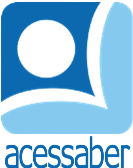 PROF:_______________________________________TURMA:___________NOME:________________________________________________________PROPRIEDADES DA ÁGUAExplique a importância da água para o nosso organismo:R: __________________________________________________________________________________________________________________________________________________________________________________________________________________________________________________________________________________________________________________________________________________Qual a quantidade de água que nosso organismo elimina diariamente e como esse processo ocorre? Explique.R: __________________________________________________________________________________________________________________________________________________________________________________________________________________________________________________________________________________________________________________________________________________Por que devemos repor constantemente a água perdida pelo nosso organismo e qual a quantidade de água que devemos tomar por dia?R: __________________________________________________________________________________________________________________________________________________________________________________________________________________________________________________________________________________________________________________________________________________   4) Leia abaixo sobre a água, em seguida, marque um (X) na alternativa correta:I. A água é dissolvente.II. A água exerce pressão.III. A água pura é inodora, insípida e incolor.As afirmações acima apresentam a) As propriedades da água.b) A composição da água.c) Os estados da água.d) As mudanças de estado da água.Complete as lacunas da frase com as palavras abaixo:LÍQUIDO - GELEIRAS  -  PLANETA  - VAPOR DE ÁGUA – SÓLIDOA água está presente no _____________________ na forma de _____________________, como nas nuvens; no estado _____________________, como nos rios, lagos e oceanos; ou no estado _____________________, como nas _____________________.A água pode mudar de um estado para outro dependendo da temperatura e da pressão atmosférica local. Essa mudança de estado ocorre quando há fornecimento ou retirada de calor. Quais são os nomes dos fenômenos ocorridos na passagem da água do estado líquido para o estado gasoso, do estado líquido para o sólido, do estado gasoso para o estado líquido e do estado sólido para o estado líquido?R: __________________________________________________________________________________________________________________________________________________________________________________________________________________________________________________________________________________________________________________________________________________